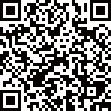 浮世絵作品リストの作品はどれも大胆で斬新な画面構成です。どのような工夫をしているか考えてみましょう。１．次の①～③の画面構成（構図や遠近法）を用いているものはどれか、探してみましょう。それぞれ 1 つとは限りません。あなたのお気に入りの各 1 つを選び，「選んだ作品」の所に画像を貼り付けるか， 作品の画面構成を絵でメモしてみましょう。作品名，作者名も書いておきましょう。２．上で選んだ 3 つの作品は、それぞれ画面構成の工夫からどのような表現の効果が感じられますか。また、作者はどのような事を表現しようと思って作品を制作したのか、考えてみてください。① 弧線構図② 対角線構図③ 一点透視図法画面構成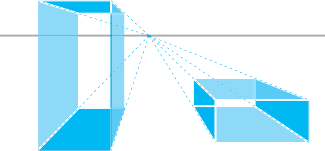 選んだ作品① 弧線構図② 対角線構図③ 一点透視図法感じられる表現の効果作者が表現したかた事